ыы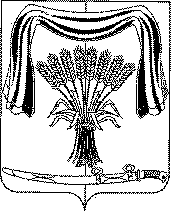 Заключение на проект решения Совета Покровского сельского поселения Новопокровского района «О бюджете Покровского сельского поселения Новопокровского района на 2014 год»от 21 ноября 2013 года						                                                                                                  																															№01-15/24 Основание для проведения мероприятиястатья 157 Бюджетного кодекса Российской Федерации (далее – БК РФ)статья 77 Устава Покровского сельского поселения Новопокровского района, утвержденного решением Совета Покровского сельского поселения Новопокровского района от 06.05.2013 №192 (далее – Устав поселения)статья 8 Положения о бюджетном процессе в Покровском сельском поселении Новопокровского района, утвержденного решением Совета Покровского сельского поселения Новопокровского района от 30.10.2013 №208 (далее – Положение о бюджетном процессе в поселении)пункт 2.3.9 плана работы Контрольно-счетной палаты муниципального образования Новопокровский район на 2013 годЦель мероприятияэкспертиза проекта решения Совета Покровского сельского поселения Новопокровского района «О бюджете Покровского сельского поселения Новопокровского района на 2014 год» (далее – проект бюджета поселения на 2014 год) по вопросам сбалансированности бюджета, обоснованности доходной и расходной частей, размерам долговых обязательств, а также на соответствие бюджетному законодательству Российской ФедерацииПредмет мероприятияпроект решения Совета Покровского сельского поселения Новопокровского района «О бюджете Покровского сельского поселения Новопокровского района на 2014 год», документы и материалы, предоставляемые одновременно с проектом бюджетаОбъект мероприятияПокровское сельское поселение Новопокровского района (далее - поселение)Ответственные исполнителипредседатель Контрольно-счетной палаты муниципального образования Новопокровский район Е.В. Немальцина, аудитор Контрольно-счетной палаты муниципального образования Новопокровский район А.Я. ЧудсковаАнализируемый период: с 01.01.2014 по 31.12.2014Сроки проведения мероприятия: с 06.11.2013 по 21.11.2013Результаты мероприятияОбщие положенияПри подготовке настоящего заключения проведен анализ нормативных правовых актов, иных документов, представленных с проектом бюджета поселения на 2014 и составляющих основу формирования местного бюджета, проверена обоснованность показателей проекта бюджета поселения на 2014 год на основе расчетов по видам доходов бюджета поселения и источников финансирования дефицита бюджета поселения, использованы результаты проведенных контрольных и экспертно-аналитических мероприятий.Проект бюджета поселения на 2014 год представлен в Совет поселения в срок, установленный статьей 185 БК РФ - не позднее 15 ноября текущего года, основан на бюджетном послании Президента Российской Федерации Федеральному собранию от 13.06.2013 «О бюджетной политике в 2014-2016 годах», прогнозе социально-экономического развития Покровского сельского поселения Новопокровского района на 2014-2016 годы (далее - прогноз социально-экономического развития поселения), основных направлениях бюджетной и налоговой политики поселения на 2014 год.Порядок рассмотрения проекта решения о бюджете и его утверждения предусматривает рассмотрение и утверждение бюджета поселения до начала очередного финансового года, тем самым соблюдена статья 187 БК РФ.В соответствии с решением Совета поселения от 30.10.2013 №209, 20.11.2013 планируется проведение публичных слушаний по проекту бюджета поселения на 2014 год. Проект бюджета поселения на 2014 год опубликован в газете «Сельская газета» от 08.11.2013 №136, что соответствует статье 74 Устава поселения, в соответствии с которым: «Проект местного бюджета, отчет об исполнении местного бюджета за отчетный финансовый год выносится на публичные слушания не позднее 15 дней после размещения темы и перечня вопросов слушаний в средствах массовой информации.».В соответствии со статьей 21 Положения о бюджетном процессе в поселении: «Не позднее 10 дней до принятия проекта решения Совета Покровского сельского поселения Новопокровского района о бюджете Покровского сельского поселения Новопокровского района глава Покровского сельского поселения может вносить в него любые изменения по результатам обсуждения и информировать о них депутатов и комиссии Совета Покровского сельского поселения и орган государственного (муниципального) контроля.», в Контрольно-счетную палату муниципального образования Новопокровский район 20.11.2013 представлены корректировки проекта бюджета поселения на 2014 год, которые учтены при подготовки настоящего заключения. Параметры прогноза исходных макроэкономических показателей для составления проекта бюджета поселенияна 2014 год В соответствии со статьей 74 Устава поселения: «Составление проекта местного бюджета основывается ... на прогнозе социально-экономического развития территории поселения, основных направлениях бюджетной и налоговой политики». Прогноз социально-экономического развития поселения разработан в соответствии с Порядком разработки прогноза социально-экономического развития Покровского сельского поселения Новопокровского района, утвержденным постановлением администрации поселения от 29.11.2012 №107, в рамках бюджетных полномочий, установленных статьей 173 БК РФ, статьей 6 Положения о бюджетном процессе в поселении.Сценарные условия, отраженные в прогнозе социально-экономического развития поселения содержат ожидаемые в текущем году и прогнозируемые на очередной финансовый год и плановый период значения показателей. Основные макроэкономические параметры прогноза социально-экономического развития поселения обоснованы и достоверны. Анализ прогноза социально-экономического развития поселения на 2014 год и ожидаемых итогов социально-экономического развития поселения за 2013 год показал, что прогноз в целом, характеризуется положительной динамикой развития отраслей экономики поселения, что позволяет считать указанный прогноз социально-экономического развития поселения умеренно оптимистичным.В соответствии с частью 3 статьи 173 БК РФ прогноз социально-экономического развития поселения одобряется местной администрацией одновременно с принятием решения о внесении проекта бюджета в представительный орган: представленный прогноз социально-экономического развития поселения содержит сведения о его одобрении.Общая характеристика проекта бюджета поселенияна 2014 год(включая анализ реализации основных направлений бюджетной и налоговой политики поселения)	В соответствии со статьей 169 БК РФ проект бюджета поселения на 2014 год  составлен на основе прогнозе социально-экономического развития поселения, разработанного на трехлетний период.Исполнение статьи 184.1 БК РФ в целом подтверждается составом показателей, утверждаемых в проекте бюджета поселения на 2014 год:общий объем доходов бюджета поселения на 2014 год – 10035,6 тыс.руб.;общий объем расходов бюджета поселения на 2014 год – 10035,6 тыс.руб.;дефицит (профицит) бюджета поселения на 2014 год – 0,0 тыс.руб.Кроме того, в соответствии со статьей 184.1 БК РФ, проектом бюджета поселения на 2014 год установлены:перечень и коды главных администраторов доходов бюджета поселения, источники финансирования дефицита бюджета поселения, закрепляемые за ними виды (подвиды) доходов бюджета поселения и коды классификации источников финансирования дефицита бюджета поселения (приложение №1 к проекту бюджета поселения на 2014 год);перечень кодов главных администраторов доходов бюджета поселения – органов государственной власти Краснодарского края (приложение №2 к проекту бюджета поселения на 2014 год);объем поступлений доходов в бюджет поселения по кодам видов (подвидов) доходов и классификации операций сектора государственного управления, относящихся к доходам бюджетов на 2014 год (приложение №3 к проекту бюджета поселения на 2014 год); безвозмездные поступления от других бюджетов бюджетной системы Российской Федерации в 2014 году (приложение №4 к проекту бюджета поселения на 2014 год); нормативы распределения доходов в бюджет поселения на 2014 год (приложение №5 к проекту бюджета поселения на 2014 год);распределение бюджетных ассигнований по разделам и подразделам классификации расходов бюджета поселения на 2014 год (приложение №6 к проекту бюджета поселения на 2014 год); распределение бюджетных ассигнований по разделам, подразделам, целевым статьям, группам (подгруппам) видов расходов классификации расходов бюджета поселения на 2014 год (приложение №7 к проекту бюджета поселения на 2014 год); ведомственная структура расходов бюджета поселения на 2014 год (приложение №8 к проекту бюджета поселения на 2014 год); резервный фонд администрации поселения на 2014 год – 5,0 тыс.руб.;общий объем бюджетных ассигнований, направляемых на исполнение публичных нормативных обязательств на 2014 год – 0,0 тыс.руб.;объем бюджетных ассигнований дорожного фонда поселения на 2014 год – 752,5 тыс.руб.;источники внутреннего финансирования дефицита бюджета поселения, перечень статей и видов источников финансирования дефицита бюджета поселения на 2014 год (приложение №9 к проекту бюджета поселения на 2014 год); объем межбюджетных трансфертов, предоставляемых бюджету муниципального образования Новопокровский район на 2014 год (приложение №10 к проекту бюджета поселения на 2014 год);верхний предел муниципального долга по состоянию на 01.01.2015 в сумме 2600,0 тыс.руб., в том числе верхний предел долга по муниципальным гарантиям поселения в сумме 0,0 тыс.руб.;предельный объем муниципального долга поселения на 2014 год в сумме 2600,0 тыс.руб.; предельный объем расходов на обслуживание муниципального долга поселения на 2014 год в сумме 68,0 тыс.руб.;программа муниципальных внутренних заимствований поселения на 2014 год (приложение №11 к проекту бюджета поселения на 2014 год);программа муниципальных гарантий поселения на 2014 год (приложение №12 к проекту бюджета поселения на 2014 год).Размер резервного фонда в проекте бюджета поселения на 2014 год не превышает установленное статьей 81 БК РФ ограничение 3% утвержденного общего объема расходов (фактически - 0,05%).Дефицит бюджета не превышает ограничения, установленные статьей 92.1 БК РФ в размере 10% утвержденного общего годового объема доходов местного бюджета без учета утвержденного объема безвозмездных поступлений и (или) поступлений налоговых доходов по дополнительным нормативам отчислений (0%).Предусмотренные проектом бюджета поселения на 2014 год источники финансирования дефицита бюджета соответствуют статье 96 БК РФ:изменение остатков средств на счетах по учету средств местного бюджета в течение соответствующего финансового года - 0,0 тыс. руб.Предельный объем муниципального долга, установленный статьей 107 БК РФ в размере утвержденного общего годового объема доходов местного бюджета без учета утвержденного объема безвозмездных поступлений и (или) поступлений налоговых доходов по дополнительным нормативам отчислений, соблюден (2600,0 тыс.руб. – 26,9%).Предельный объем расходов на обслуживание муниципального долга в очередном финансовом году, установленный статьей 111 БК РФ в размере 15% объема расходов соответствующего бюджета, за исключением объема расходов, которые осуществляются за счет субвенций, предоставляемых из бюджетов бюджетной системы Российской Федерации, соблюден (68,0 тыс.руб. – 0,7%).Предоставление бюджетных кредитов и муниципальных гарантий поселением в 2014 году не планируется.Объем предусмотренных бюджетом расходов соответствует суммарному объему доходов бюджета и поступлений источников финансирования его дефицита, уменьшенных на суммы выплат из бюджета, связанных с источниками финансирования дефицита бюджета и изменением остатков на счетах по учету средств бюджетов, тем самым соблюден принцип сбалансированности бюджета (исполнена статья 33 БК РФ).Также, проект бюджета поселения на 2014 год содержит сведения об основных характеристиках бюджета (исполнен пункт 1 статьи 184.1 БК РФ). Основные характеристики и особенности проекта бюджета поселения на 2014 год в целом обоснованы.К проекту бюджета поселения на 2014 год предоставлены все документы и материалы, предусмотренные статьей 184.2 БК РФ и статьей 19 Положения о бюджетном процессе в поселении.Основные направления бюджетной и налоговой политики Покровского сельского поселения Новопокровского района на 2014 год, утвержденные постановлением администрации поселения от 12.09.2013 №90, в целом разработаны в соответствии с требованиями БК РФ, Положения о бюджетном процессе в поселении, Основными направлениями бюджетной и налоговой политики Краснодарского края на 2014 год и на плановый период 2015 и 2016 годов с учетом приоритетов, сформулированных Президентом Российской Федерации в бюджетном послании Федерации Федеральному собранию от 13.06.2013 «О бюджетной политике в 2014-2016 годах».Проект бюджета поселения на 2014 год сформирован с учетом доходов и расходов, осуществляемых за счет субвенций и дотаций из бюджета Краснодарского края в соответствии с проектом Закона Краснодарского края «О бюджете Краснодарского края на 2014 год и плановый период 2015 и 2016 годов», которым предусмотрены субвенции и дотации поселению.Доходная часть проекта бюджета поселенияна 2014 годФормирование доходной части проекта бюджета поселения на 2014 год в целом осуществлялось на основе положений БК РФ, основных направлений бюджетной и налоговой политики поселения на 2014 год с учетом изменений, внесенных в Налоговый и Бюджетный кодексы Российской Федерации и нормативов распределения федеральных, региональных и местных налогов, определяемых федеральным и региональным законодательством, нормативными правовыми актами поселения, а также с учетом прогнозных оценок основных характеристик консолидированного бюджета Новопокровского района на 2014 год, а также оценки ожидаемого исполнения бюджета поселения за 2013 год.Наиболее значимым является следующее изменение законодательства:предусмотрено создание муниципальных дорожных фондов с 01.01.2014 и передача не менее 10% доходов консолидированного бюджета Краснодарского края от акцизов на нефтепродукты в местные бюджеты в виде дифференцированного норматива. Средства будут распределятся исходя из протяженности автомобильных дорог местного значения, находящихся в собственности муниципальных образований Краснодарского края (в соответствии с приложением 25 к проекту Закона Краснодарского края «О краевом бюджете на 2014 год и на плановый период 2015 и 2016 годов» норматив отчислений для поселения составляет 0,0416%).Согласно проекту бюджета поселения на 2014 год общий объем доходов бюджета поселения на 2014 год предусмотрен в сумме 10035,6 тыс.руб., в том числе: «Налоговые и неналоговые доходы» –  9820,0 тыс.руб. (97,9% от общего объема доходов);«Безвозмездные поступления от других бюджетов бюджетной системы Российской Федерации»  –  215,6 тыс.руб. (2,1% от общего объема доходов).Доходы бюджета на очередной финансовый год планируются к поступлению с уменьшением к уточненному плану 2013 года на -27,9%, (-3875,9 тыс.руб.). Снижение объема доходов обусловлено сокращением плановых назначений по неналоговым доходам и безвозмездным поступлениям из краевого бюджета. Всего предусмотрено в бюджете на 2014 год налоговых доходов на общую сумму 6583,0 тыс.руб., в т.ч.:«Налог на доходы физических лиц» -  640,0 тыс.руб. (2010 – 433,3 тыс.руб., 2011 – 567,4 тыс.руб., 2012 – 799,5 тыс.руб., 2013 (план) – 566,4 тыс.руб.);«Доходы от уплаты акцизов на нефтепродукты, производимые на территории Российской Федерации, подлежащие распределению в консолидированные бюджеты субъектов Российской Федерации» – 702,0 тыс.руб. (вводится с 01.01.2014);«Единый сельскохозяйственный налог» – 1900,0 тыс.руб. (2010 – 785,1 тыс.руб., 2011 – 1570,4 тыс.руб., 2012 – 1552,6 тыс.руб., 2013 (план) – 2745,1 тыс.руб.);«Налог на имущество физических лиц, взимаемый по ставкам, применяемым к объектам налогообложения, расположенным в границах поселений» – 210,0 тыс.руб. (2010 – 116,7 тыс.руб., 2011 – 35,0 тыс.руб., 2012 – 148,4 тыс.руб., 2013 (план) – 104,0 тыс.руб.);«Земельный налог» – 3131,0 тыс.руб. (2010 – 3452,0 тыс.руб., 2011 – 2669,5 тыс.руб., 2012 – 3902,8 тыс.руб., 2013 (план) – 2663,5 тыс.руб.). Всего предусмотрено в бюджете на 2014 год неналоговых доходов на общую сумму  3237,0 тыс.руб., в т.ч.:«Доходы от использования имущества, находящегося в государственной и муниципальной собственности» – 940,0 тыс.руб. (2010 – 1246,4 тыс.руб., 2011 – 1872,1 тыс.руб., 2012 – 930,6 тыс.руб., 2013 (план) – 1024,6 тыс.руб.);«Доходы от оказания платных услуг (работ) и компенсации затрат государства» – 2276,0 тыс.руб. (2010 – 0,0 тыс.руб., 2011 – 2109,8 тыс.руб., 2012 – 2224,8 тыс.руб., 2013 (план) – 2375,6 тыс.руб.);«Штрафы, санкции, возмещение ущерба» – 1,0 тыс.руб. (2010 – 34,4 тыс.руб., 2011 – 0,0 тыс.руб., 2012 – 0,9 тыс.руб., 2013 (план) – 3,0 тыс.руб.);«Прочие неналоговые доходы» – 20,0 тыс.руб. (2010 – 0,0 тыс.руб., 2011 – 46,7 тыс.руб., 2012 – 13,7 тыс.руб., 2013 (план) – 20,0 тыс.руб.).Безвозмездные поступления предусмотрены на 2014 год в объеме 215,6 тыс.руб., в том числе: безвозмездные поступления от других бюджетов бюджетной системы Российской Федерации год – 215,6 тыс. руб. (удельный вес в безвозмездных поступлениях 100%).Субвенции на осуществление отдельных государственных полномочий, предусмотренные проектом бюджета поселения на 2014 год, соответствуют проекту Закона Краснодарского края «О бюджете Краснодарского края на 2014 год и плановый период 2015 и 2016 годов».Расходная часть проекта бюджета поселенияна 2014 год Проект бюджета поселения на 2014 год по расходам в целом сформирован в соответствии с классификацией расходов, установленной статьей 21 БК РФ.Объем и структура расходов бюджета поселения на 2014 год сформированы с учетом возможностей доходной базы и установленными расходными обязательствами. В целом расходы запланированы на 2014 год в объеме 10035,6 тыс.руб. со снижением к уровню 2013 года на 33,0%.Распределение бюджетных ассигнований по разделам бюджетной классификации следующее:«Общегосударственные вопросы» – 2934,7 тыс.руб. (2010 – 2118,0 тыс.руб., 2011 – 2438,4 тыс.руб., 2012 – 2575,2 тыс.руб., 2013 (план) – 2728,1 тыс.руб.);«Национальная оборона» – 192,2 тыс.руб. (2010 – 134,0 тыс.руб., 2011 – 140,6 тыс.руб., 2012 – 147,6 тыс.руб., 2013 (план) – 188,1 тыс.руб.);«Национальная безопасность и правоохранительная деятельность» – 227,7 тыс.руб. (2010 – 1,1 тыс.руб., 2011 – 170,8 тыс.руб., 2012 – 256,2 тыс.руб., 2013 (план) – 207,8 тыс.руб.);«Национальная экономика» – 763,5 тыс.руб. (2010 – 565,8 тыс.руб., 2011 – 319,5 тыс.руб., 2012 – 1302,0 тыс.руб., 2013 (план) – 1620,5 тыс.руб.);«Жилищно-коммунальное хозяйство» – 4603,7 тыс.руб. (2010 – 4287,2 тыс.руб., 2011 – 7534,0 тыс.руб., 2012 – 4312,8 тыс.руб., 2013 (план) – 7516,7 тыс.руб.);«Образование» – 40,0 тыс.руб. (2010 – 41,8 тыс.руб., 2011 – 19,0 тыс.руб., 2012 –53,3 тыс.руб., 2013 (план) – 70,0 тыс.руб.);«Культура и кинематография» – 1253,8 тыс.руб. (2010 – 1986,1 тыс.руб., 2011 – 1533,1 тыс.руб., 2012 – 2201,2 тыс.руб., 2013 (план) – 2457,9 тыс.руб.);«Физическая культура и спорт» – 20,0 тыс.руб. (2010 – 12,4 тыс.руб., 2011 – 42,4 тыс.руб., 2012 – 87,9 тыс.руб., 2013 (план) – 97,6 тыс.руб.).Социальная сфера в бюджете 2014 года, как и ранее, осталась приоритетом финансирования расходов. Наибольший удельный вес в общей сумме расходов 2014 года составляют расходы по разделу «Жилищно-коммунальное хозяйство» - 45,9% (2013 год (план) – 50,2%). Постановлением главы администрации (губернатора) Краснодарского края от 29.08.2013 №968 «Об утверждении нормативов формирования расходов на оплату труда депутатов, выборных должностных лиц местного самоуправления, осуществляющих свои полномочия на постоянной основе, муниципальных служащих и содержание органов местного самоуправления муниципальных образований Краснодарского края на 2014 год» установлен норматив в сумме 3273,0 тыс.руб. (исходя из численности населения до 5 тысяч человек). Предусмотрено в проекте бюджета поселения на 2014 год на указанные цели  2613,2 тыс.руб. (79,8% от норматива).Действующие и принимаемые расходные обязательства обоснованы, подтверждаются реестром расходных обязательств.При анализе реестра расходных обязательств, используемого при составлении проекта бюджета поселения на 2014 год, согласно требований статьи 87 БК РФ, установлено, что реестр составлен исходя из нормативно-правовых актов, расходы по которым планируются в очередном финансовом году. Применение программно-целевого метода планирования расходов в проекте бюджета поселения на 2014 год Основными направлениями бюджетной и налоговой политики Краснодарского края на 2014 год и на плановый период 2015 и 2016 годов переход муниципальных образований к формированию бюджета в программном формате рекомендовано обеспечить с 2015 года. В проекте бюджета поселения на 2014 год предусмотрено финансирование 13 ведомственных целевых программ на общую сумму 1008,0 тыс.руб.Выводы:Проведенная экспертиза проекта решения Совета Покровского сельского поселения Новопокровского района «О бюджете Покровского сельского поселения Новопокровского района на 2014 год» по вопросам сбалансированности бюджета, обоснованности доходной и расходной частей, размерам долговых обязательств, а также на соответствие бюджетному законодательству Российской Федерации позволяет Контрольно-счетной палате муниципального образования Новопокровский район сделать вывод о том, что в целом проект решения Совета Покровского сельского поселения Новопокровского района «О бюджете Покровского сельского поселения Новопокровского района на 2014 год» соответствует требованиям действующего законодательства Российской Федерации.Предложения:Внести изменения в статью 19 Положения о бюджетном процессе в поселении, дополнив перечень документов и материалов, которые представляются в Совет поселения одновременно с проектом решения о бюджете поселения:реестр расходных обязательств, подлежащих исполнению за счет средств бюджета поселения,расчеты по видам доходов бюджета поселения и источников финансирования дефицита бюджета поселения.2. Изменения проекта бюджета поселения на 2014 год и решений Совета поселения о внесении изменений в местный бюджет, представленных к рассмотрению, осуществлять в соответствие с Положением о бюджетном процессе в поселении и требованиями Федерального закона от 09.02.2009 №8-ФЗ «Об обеспечении доступа к информации о деятельности государственных органов и органов местного самоуправления». 3. С целью повышения качества бюджетного процесса в поселении, обеспечения более эффективного и рационального использования бюджетных средств поселения, Контрольно-счетная палата муниципального образования Новопокровский район рекомендует поселению установить действенный контроль за поступлением средств в бюджет, учетом взимания сборов, арендных платежей и изыскать резервы увеличения доходов бюджета поселения, минимизировать недоимку по доходам поселения. 4. Проект решения Совета Покровского сельского поселения Новопокровского района «О бюджете Покровского сельского поселения Новопокровского района на 2014 год» утвердить в предложенном варианте в соответствии с Положением о бюджетном процессе в поселении.ПредседательКонтрольно-счетной палаты				          		                                                               Е.В. НемальцинаАудиторКонтрольно-счетной палаты							 						                                                                             А.Я. ЧудсковаКОНТРОЛЬНО-СЧЕТНАЯ ПАЛАТАМУНИЦИПАЛЬНОГО ОБРАЗОВАНИЯ НОВОПОКРОВСКИЙ РАЙОН